Принят педагогическим советом школы							Утверждаю:Протокол №1 от 30.08.2019г.			 		Директор ___________/Плиева М.Х./		 					           Приказ №13-д от 30.08.2019г.ГБОУ «СОШ-ДС №1 с.п. КАНТЫШЕВО»ОБЩЕШКОЛЬНЫЙ ПЛАН на 2019-2020 учебный год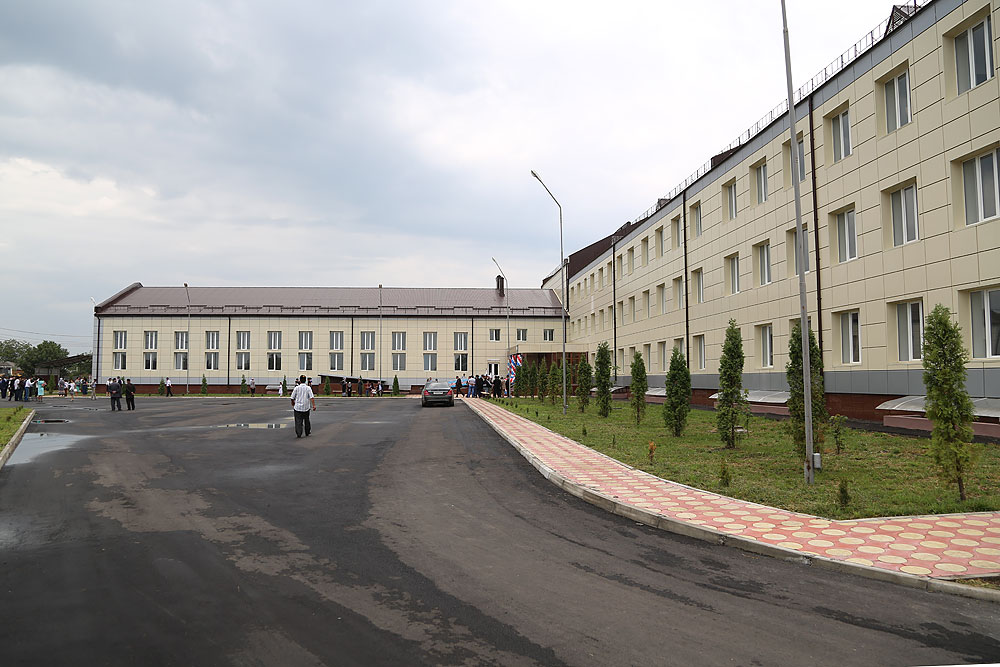 Анализ работы ГБОУ «СОШ-ДС №1 с.п.Кантышево» в 2018-2019 учебном году1. Общая характеристика учреждения1.1. Полное наименование общеобразовательной организации в соответствии с Уставом – государственное бюджетное общеобразовательное учреждение «Средняя общеобразовательная школа-детский сад №1 сельского поселения Кантышево»;1.2. Местонахождение – - юридический адрес: 386121, Республика Ингушетия, с.п. Кантышево, ул. Шерипова, 1;- фактический адрес: 386121, Республика Ингушетия, с.п. Кантышево, ул. Шерипова, 1;1.3. Телефон:- 8 (928) 094-84-101.4. Устав: Устав государственного бюджетного общеобразовательного учреждения «Средняя общеобразовательная школа – детский сад №1 с.п. Кантышево»- УТВЕРЖДЕН  учредителем – Министерство образования и науки Республики Ингушетия 24 апреля 2017 года (приказ № 01-п);- СОГЛАСОВАН в Министерстве имущественных и земельных отношений РИ.1.5. Учредитель: Министерство образования и науки Республики Ингушетия- Министр – Костоев Ю.Б.;- местонахождение Учредителя:- г. Назрань, ул. Московская, 37;1.6. Организационно-правовая форма – государственное учреждение.Вид образовательного учреждения - школа1.7. Свидетельство о постановке на учет юридического лица в налоговом органе (серия, номер, дата, ИНН) – 06№000472590, 14.06.2012г. выдано ФНС по РИ 1.8. Свидетельство о праве на имущество: свидетельство о государственной регистрации права, серия 61-АЕ № 342731 от 23.12.2009 г., вид права: оперативное управление.1.9. Лицензия на право ведения образовательной деятельности  – серия 06Л01 №0000347, регистрационный номер 692 от 17.05.2017 года (бессрочно)Перечень реализуемых образовательных программ:программа дошкольного образования, нормативный срок освоения – 3 года;программа начального общего образования, уровень – общеобразовательный, основная, нормативный срокосвоения – 4 года;программа основного общего образования, уровень – общеобразовательный, основная, нормативный срок освоения – 5 лет;программа среднего общего образования, уровень – общеобразовательный, основная, нормативный срок освоения – 2 года;программа дополнительного образования.1.10. Свидетельство о государственной аккредитации – серия 06А01 №0000023, регистрационный номер 189 от 07.06.2013года (срок до 07.06.2025г.)Реализуемые образовательные программы в соответствии со свидетельством о государственной аккредитации – дошкольного, начального общего, основного общего, среднего (полного) общего образования.1.11. Локальные акты учреждения:– Устав школы;– Свидетельство о государственной регистрации;– Лицензия на право ведения образовательной деятельности;– Свидетельство о государственной аккредитации;– Положение об Управляющем Совете школы;– Правила внутреннего трудового распорядка;– Правила приема в первый класс;– Правила приёма в 10 класс– Положение о Совете родителей;– Приказы и распоряжения;– Должностные инструкции.1.12. Структура управления: Управление школой осуществляется в соответствии с Законом Российской Федерации «Об образовании в Российской Федерации», уставом и строится на принципах единоначалия и самоуправления, Типовым положением об общеобразовательном учреждении в Российской Федерации на принципах демократии, гуманизма, общедоступности, приоритета общечеловеческих ценностей, жизни и здоровья человека, гражданственности, свободного развития личности, автономности и светского характера образования.Управление школой осуществляется на основе сочетания принципов самоуправления коллектива и единоначалия.Формами самоуправления школы являются Управляющий Совет школы, Педагогический совет, Общее собрание трудового коллектива школы.1.13. Наличие сайта учреждения – ГБОУ «СОШ-ДС №1 с.п. Кантышево» имеет сайт: www.kantishevososh1.ruКонтактная информация: электронный адрес school_of_future@mail.ru1.14.Основная цель образовательной политики ГБОУ «СОШ – ДС №1 с.п. Кантышево» Основная цель образовательной политики ГБОУ «СОШ – ДС №1 с.п. Кантышево» в 2018-2019  учебном году – выполнение 273 ФЗ «Об образовании в РФ»: создание необходимых условий, обеспечивающих выполнение ФГОС; интенсивное использование инновационных механизмов развития системы образования; компетентностный подход, как основа формирования человеческого потенциала; удовлетворение запроса социума. Школа-сад выполняет социальный заказ государства с ориентацией на образовательный запрос родителей и детей. В ходе анализа работы образовательной организации за 2018-2019 учебный год были выявлены вопросы, требующие обязательного и конкретного рассмотрения и решения в 2019-2020 учебном году. На основе результатов анализа были намечены задачи, сфокусированные на решение выявленных проблем, а также намечены мероприятия развития системы образования на уровнях обучения школы. 2. Особенности образовательного процесса.  2.1 Характеристика образовательных программ по уровням обучения. Учебный план школы на 2018-2019 учебный год был составлен на основании базисного учебного плана и сохранял в необходимом объеме содержание образования, являющееся обязательным на каждом уровне обучения. При составлении учебного плана соблюдалась преемственность между уровнями обучения и классами, сбалансированность между предметными циклами, отдельными предметами. Уровень недельной нагрузки на ученика не превышал предельно допустимого. Школьный компонент был распределен на изучение предметов по базисному учебному плану и на групповые занятия по выбору учащихся с целью углубления и коррекции знаний учащихся. Образовательная программа школы и учебный план школы, предусматривают выполнение государственной функции школы - обеспечение базового общего образования, развитие ребенка в процессе обучения. Главным условием для достижения этих целей является включение каждого ребенка на каждом учебном занятии в деятельность классного коллектива с учетом его возможностей и способностей. Достижение указанных целей обеспечивается поэтапным решением задач работы школы на каждом уровне обучения. Общеобразовательные классы реализуют государственные типовые программы с адаптированным тематическим планированием, в котором учитываются индивидуальные особенности классных коллективов, выбор педагогических технологий и всего комплекса психолого-педагогических мероприятий для работы в режиме базового образования. В школе продолжена традиция реализации системы обучения по полугодиям в 10-11 классах, в начальной и основной школам - по четвертям. Продолжительность учебного года составила 34 учебных недели (не включая летний экзаменационный период в 9 и 11-м классах), а в 1-х классах – 33 учебные недели. Образовательная программа школы и учебный план предусматривали выполнение основной государственной функции школы – предоставление всем обучающимся возможностей в получении качественного образования, развития в процессе обучения. Главным условием достижения этих целей является включение каждого обучающегося в образовательную деятельность, с учетом его возможностей и способностей. Это обеспечивалось поэтапным решением задач работы школы на каждом уровне обучения.Учебный план для первых классов на 2019-2020 учебный год определяет объём учебной нагрузки обучающихся, состав учебных предметов, распределяет учебное время, отводимое на освоение содержания образования по учебным предметам, а также включает в себя план внеурочной деятельности образовательного учреждения. В федеральном учебном плане в 4 классе реализуется модульный комплексный учебный курс «Основы религиозных культур и светской этики» в объеме 1 час в неделю. Для реализации потенциала обучающихся (одаренных детей, детей с ограниченными возможностями здоровья) могут разрабатываться индивидуальные учебные планы с участием самих обучающихся и их родителей (законных представителей). 2.2 Основные направления воспитательной деятельности. Воспитательная работа в школе планируется исходя из общеобразовательных задач, с учётом требований и рекомендаций государственных нормативных документов в сфере  воспитания. В целях создания благоприятных условий для формирования ученического коллектива, а также всестороннего развития личности обучающихся коллектив школы  ведет поиск новых подходов к воспитанию, пониманию  роли воспитания  в условиях современного общественного развития.В 2018-2019 учебном году в соответствии с разработанной концепцией воспитательной системы школы, программой ее реализации, определены основные цели и задачи, а также направления деятельности. Воспитательная работа в школе осуществлялась через систему коллективно-творческих дел классов и общешкольных мероприятий. Работа велась одновременно с коллективом учащихся, активом, учителями-предметниками, классными руководителями, педагогами дополнительного образования, родителями, инспектором по делам несовершеннолетних. Вся воспитательная работа осуществлялась по плану, составленному в начале учебного года, а также согласно циклограмме с конкретизацией сроков и с учётом внеплановых корректировок. Воспитательная деятельность включала следующие виды: познавательную, игровую, спортивную, творческую, коммуникативную, досуговую, общественно – организаторскую, профориентационную. Основными формами воспитательной работы с обучающимися явились: беседы, классные часы, индивидуальные консультации, трудовые дела (дежурства, субботники, благоустройство школьной территории), занятия в кружках по интересам, общешкольные мероприятия (акции, праздники, концерты, познавательные и интеллектуальные конкурсы; викторины, спортивные мероприятия, выезды в музеи,), участие в районных и республиканских мероприятиях.2.3 Виды внеклассной, внеурочной деятельности.    Согласно Письму  Министерства образования и науки Российской Федерации от 12 мая 2011 г. № 03-296 «Об организации внеурочной деятельности при введении Федерального образовательного стандарта общего образования» в ОО организована внеурочная деятельность. В 2018/2019 учебном году данные направления реализовывались через организацию работы по следующим программам:3. Условия осуществления образовательного процесса3.1. Режим работы – школа работает в две смены (2 смена – 4-е классы)Продолжительность урока: 1 классы – 35 минут в 1 полугодии, 45 минут – во 2 полугодии; 2-11 классы - 45 минут.Режим работы школы оптимальный, расписание уроков и учебная нагрузка учащихся соответствует требованиям СанПиНа.3.2. Учебно-материальная база, благоустройство и оснащенность	В школе функционирует кабинет  информатики, оснащённый 20 компьютерами. В настоящий момент полностью укомплектованы компьютерной техникой и дополнительным оборудованием, в том числе выходом в Интернет компьютерный класс, кабинеты заместителей директора по учебно-воспитательной и воспитательной работе, кабинет директора, приемная, имеют офисную технику также бухгалтерия,  кабинет психологов, библиотека, медицинский кабинет. В школе имеется 7 интерактивных досок.Количество неучебных помещений: пищеблок, кабинет бухгалтерии-1(оснащен  ПК), психолога-1(ПК), учительская-3 ПК, кабинеты заместителей директора по УВР-3, медицинский–1,  библиотека- 2 (книжный фонд  библиотеки  школы  составляет 11,297 экземпляров, из них - 7683 учебников, имеется книгохранилище), актовый зал-1 (количество мест 300 и  расположен на 3 этаже, имеется сцена, костюмерные), танцевальный зал-1 (хореографический), гардероб, кабинет директора-1(ноутбук; ПК), зам. директора по ВР-2 , кабинет инструктора-1, зам. директора по АХР-1. Имеется  спортивный  зал (648 кв.м.) с 2-мя раздевалками и комнатами для спортивных снарядов, санузлом и душевой, с тренерской комнатой, спортивный стадион.На территории  школы имеются посадки деревьев, кустарников и озеленение (травами и   цветами). 3.3  IT-инфраструктура школы представлена внутришкольной локальной сетью, соединяющей компьютерный класс, кабинет директора, учительскую, широкополосным высокоскоростным Интернетом.3.3 Условия для занятий физкультурой и спортом в школе соответствуют требованиям российского законодательства. В школе имеется спортивный зал, спортивная площадка, зал хореографии.3.4 Организация летнего отдыха детей. На летних каникулах при школе был организован детский оздоровительный лагерь «СССР (Союз Самых Современных Ребят)». Задействовано 12 педагогов, оздоровлено 130 обучающихся.Для детей и подростков была организована интересная спортивная, познавательная, художественно-эстетическая  деятельность. Было организовано 2-разовое полноценное  питание.3.5 Организация питания, медицинского обслуживания – В целях осуществления контроля организации питания детей, качества доставляемых продуктов и соблюдения санитарно-гигиенических требований при приготовлении и раздачи пищи создана бракеражная комиссия. Охрана здоровья и внедрение здоровьесберегающих технологий обучения – важнейшее направление деятельности всех участников учебно-воспитательного процесса. Используемые здоровьесберегающие технологии снижают перегрузку учащихся, помогают избежать неврозов. Систематическая медико-психологическая помощь непосредственно в школе обеспечивает своевременную диагностику и коррекцию уровня здоровья детей. Медицинский кабинет оборудован всем необходимым. Заключен договор с Кантышевской участковой больницей по аренде медицинского кабинета, оказанию медицинской помощи и услуг учащимся. 3.6  Обеспечение безопасности образовательного процесса школы – в школе особое внимание уделяется комплексной безопасности учащихся. По данному вопросу работа в школе ведется по следующим направлениям:- противопожарная безопасность; на уроках и внеклассных мероприятиях с детьми проводятся беседы по противопожарной безопасности; школа оснащена противопожарной сигнализацией);- антитеррористическая безопасность; на уроках и внеклассных мероприятиях с детьми проводятся беседы по антитеррористической безопасности);- мероприятия по предотвращению чрезвычайных ситуаций природного и техногенного характеров (в школе организован штаб ГО и ЧС, с учащимися и сотрудниками школы проводятся занятия);- охрана школе осуществляется круглосуточно: в дневное и ночное время – сторожами. В школе имеется наружное видеонаблюдение.3.7 Кадровый состав школы Школа полностью укомплектована педагогическими кадрами. В школе сложился стабильный педагогический коллектив. Всего педагогических  работников в школе 98, из них имеют: 4. Результаты деятельности учреждения, качество образования4.1. Анализ результатов учебной деятельности. На начало учебного года в ГБОУ « СОШ – ДС №1 с.п. Кантышево» обучалось 1112  обучающихся.          в начальной школе  - 599 обучающихся (22 классов),          в средней школе - 440 обучающийся (19 классов),          в старшей школе – 73 обучающихся (3 класса).Контингент обучающихся за последние три  года можно проследить по таблице:Средняя наполняемость классов в школе  по сравнению с прошлым годом в начальной и в основной школе повысилась, а в старших классах остается стабильной. Педагогический коллектив школы стремится к тому, чтобы в процессе обучения  в наибольшей степени были реализованы способности, возможности, потребности  и интересы каждого обучающегося, чтобы каждый ученик смог осуществить  осознанный выбор индивидуальной образовательной и профессиональной траектории.  При этом:- у обучающихся  начальной   школы будут сформированы прочные  навыки   учебной   деятельности,   дети   овладеют устойчивой речевой и математической грамотностью;у обучающихся основной школы произойдет становление и развитие познавательных интересов, расширение круга общеучебных умений, способов деятельности и определение областей знаний, в  рамках которых    состоится  их  профессиональное самоопределение;        - обучающиеся старшей школы получат  профильное обучение   по   выбранному   направлению. Именно с этой целью в школе проводится работа  по развитию видового  разнообразия образовательного пространства. В этом учебном году в школе функционировали классы двух типов: общеобразовательные  и профильные классы. В 2018-2019  учебном году продолжена практика открытия профильных классов на старшей ступени обучения. Соответственно в школе функционировал   1 профильный  класс (11б класс – профиль «Естественно-математический без дополнительной специализации»). Определение профиля было традиционно проведено по результатам анкетирования обучающихся и их родителей. Итоги учебного года выглядят следующим образом: УСПЕВАЕМОСТЬ, КАЧЕСТВО ЗНАНИЙСравнительный анализ качества обученностиИз представленной таблицы видно, что качество обучения обучающихся в школе  по сравнению с прошлым годом значительно увеличилось.ПОДГОТОВКА К ВПР в 4 классах.На протяжении всего учебного года осуществлялся внутришкольный контроль образовательной деятельности в начальной школе: контроль за состоянием преподавания дисциплин и качеством знаний, планируемых результатов обучающихся по предметам (контрольные и проверочные работы (административные), мониторинг УУД. Был включён тематический контроль по предметам: посещение, взаимопосещение уроков и внеклассных мероприятий; проверка и анализ документации; взаимопроверка тетрадей, взаимопроверка техники чтения. В школе создан банк результатов контрольных работ по итогам четверти и учебного года с последующим анализом. Мониторинг носил как диагностический, так и прогностический характер (1 класс) и проводился как администрацией школы, так и самими учителями. Педагоги анализировали контрольные работы, учились намечать задачи для последующей работы класса. Итоги озвучивали на заседаниях МО учителей начальных классов, административных совещаниях. Анализ результатов ВПР позволил выделить несколько «болевых» точек в подготовке выпускников начальной школы по русскому языку, математике и окружающему миру.                                                                                                  Сравнительный анализ с прошлым годом показывает: что показатели снизились по сравнению с прошлым годом в процентном отношении. На 2.3% -успеваемость, на 7.3% - качество. Но в сравнении с 2017г показатели успеваемости 2018, 2019гг. стали выше.   В сравнении за 3 года выросли показатели качества обучения в процентном отношении.  Сравнительный анализ с прошлым годом по математике  показывает: что успеваемость выросла на – 0.8%, качество на 7.8%, ср.б. на- 0.1%.                                                                                                                                                                            В целом показатели выросли в процентном отношении Сравнительный анализ с 2018 годом показывает: что успеваемость снизилась 10.5%, а качественный показатель вырос на 9.6%, ср.б. остался неизменным.                                                                                                                                             В сравнении за 3 года выросли показатели  качества и ср.б. по окружающему миру в процентном отношении.     Таким образом, рассматривая результаты выполнения работы можно сделать следующие выводы: выпускники начальной школы освоили стандарт начального общего образования. ПОДГОТОВКА К ЕГЭ , ОГЭ, РЕЗУЛЬТАТЫ государственной итоговой аттестации в форме ОГЭобучающихся 9 классаВ течение 2018-2019 учебного года в школе велась целенаправленная, планомерная, систематическая подготовка участников педагогического процесса к ГИА-9. В соответствии с нормативно-правовыми документами по организации и проведению ГИА-9, был разработан план-график подготовки учащихся к ОГЭ, который был вынесен на  обсуждение методических  предметных объединений школы и утвержден директором школы. В соответствии с данным планом директор, заместитель директора,  методические объединения, также составили планы работы по подготовке учащихся к государственной итоговой аттестации. В течение  2018-2019 учебного года для учителей-предметников проводились  совещания, на которых были  рассмотрены результаты ОГЭ 2017 года. В начале 2018-2019 учебного года сформирована база данных по обучающимся школы для сдачи ОГЭ-2019, которая обновлялась в течение года, оформлен информационный стенд, посвященный ГИА-19, а также информационные стенды в предметных кабинетах. Учителя-предметники уделяли большое внимание разбору различных вариантов тестовых заданий на уроках, элективных курсах, дополнительных и индивидуальных. Проведены внутришкольные пробные экзамены по русскому языку и математике, а также предметам по выбору в форме и по материалам ОГЭ.    	 В течение года осуществлялось постоянное информирование обучающихся 9 класса и их родителей по вопросам подготовки к ГИА-9 через родительские и ученические собрания, на которых они знакомились с перечнем нормативно-правовой документации, методическими рекомендациями по организации деятельности выпускников во время подготовки и прохождения ГИА. Данная информация зафиксирована в протоколах родительских и ученических собраний, которые содержат дату проведения, тему собрания, темы и список выступающих, список присутствующих, их росписи в получении соответствующей информации.       До сведения обучающихся и их родителей своевременно доводились результаты  диагностических работ, учителя-предметники проводили анализ работ с целью выявления причин неудач обучающихся и устранения пробелов в знаниях, на протяжении года проводились корректировки  работы планов мероприятий по подготовке к ГИА-9.         Вопрос подготовки к ГИА-9 в течение года был на внутришкольном контроле. Просматривалась работа с бланками, КИМами, посещаемость занятий  обучающимися, наличие информационных уголков в классах, организация подготовки к ОГЭ на уроках и индивидуальных занятиях. В соответствии с планом внутришкольного контроля администрацией школы были проведены тематические проверки и проанализирована работа по следующим показателям:выполнение общеобразовательных программ в выпускных классах;организация повторения учебного материала;соответствие уровня знаний выпускников 9, 11 классов обязательному минимуму содержания основного общего образования и обязательному минимуму содержания среднего общего образования и требованиям к уровню подготовки выпускников (административные контрольные работы);готовность ОУ к проведению государственной итоговой аттестации;выполнение указаний к ведению классного журнала, устранение замечаний по ведению журнала;система учета знаний учащихся; выполнение требований к заполнению аттестатов и приложений к ним.Сочетание административного контроля с самоконтролем и самоанализом деятельности педагогов позволило достичь достаточного уровня подготовки к государственной (итоговой) аттестации и способствовало её организованному проведению.             Помимо ВШК систематически велась работа по участию выпускников 9,11 классов в репетиционных экзаменах по:русскому языку и математике ФИС ОКО;физике, биологии, химии, обществознанию, литературе;с выпускниками проводились инструктажи по заполнению экзаменационных материалов, учителя – предметники использовали бланки для заполнения при проведении текущих проверок, срезов.Проверяя данное направление подготовки к государственной итоговой аттестации отмечаем: строгое соблюдение порядка проведения государственной итоговой аттестации основного общего и среднего общего образования. составление диагностических карт и таблиц для сбора, обработки следующих сведений:результаты ОГЭ по русскому языку и математики;результаты ЕГЭ;распределение выпускников;анализ уровня подготовки и проведения государственной итоговой аттестации;сравнение результатов обучения выпускников по итогам года и результатов экзаменов;динамика результатов государственной итоговой аттестации выпускников за несколько лет;итоги государственной итоговой аттестации выпускников. На заседании ШМО рассматривались вопросы: Ознакомление с нормативно-правовыми актами, регулирующими порядок проведения государственной итоговой аттестации выпускников;              обучающихся сдающих экзамен в форме ГВЭ не было; Анализ качества образования обучающихся 9 классов за учебный годВ 2018-2019 учебном году в школе было 4 девятых классов, в которых обучались 88 учащихся. К итоговой аттестации в формате ОГЭ были  допущены все 88 учащийся, успешно освоившие государственные программы 2 уровня обучения.                                                                                                          Учащиеся 9 – х классов сдавали 2 обязательных предмета (русский язык и математика) и еще 2 предмета учащиеся сдавали по выбору. На получение аттестата влияли результаты по всем четырем предметам.           Выбор предметов распределился следующим образом: Организация ГИА (ОГЭ) в школеВ течение года уделялось большое внимание организации  и подготовке учащихся и педагогического коллектива к ОГЭ-9.Была проведена следующая работа:проведён анализ результатов за 2017-2018 учебный год;организованы дополнительные занятия по русскому языку, математике, обществознанию, истории, биологии, химии для подготовки учащихся к ОГЭ-9;посещены уроки по предметам, с целью выявления уровня подготовки к экзаменам в форме ОГЭ;проведены диагностические работы по всем предметам в первом полугодии и по  выбранным предметам во втором полугодии учебного года;проведены родительские и ученические собрания по ознакомлению родителей и учащихся с нормативной базой ОГЭ-9;организованы и проведены работы ШМО по предметам – консультации для учителей;с учащимися 9 классов проведены занятия по заполнению экзаменационных бланков.Результаты ОГЭ по русскому языку в 2019году  8 учеников (9.0%) повысили итоговую отметку в результате экзамена по сравнению с годовой. Понизивших итоговую отметку нет. Результаты ОГЭ по математике  в 2019 году.9 человек повысили итоговую отметку в результате экзамена по сравнению с годовой. Понизивших итоговую отметку нет.Результаты ОГЭ по обществознанию  в 2019 году.2 человека повысили итоговую отметку в результате экзамена по сравнению с годовой. Понизивших итоговую отметку нет. Результаты ОГЭ по биологии  в 2019 году.0 человека повысили итоговую отметку в результате экзамена по сравнению с годовой. Понизивших итоговую отметку нет. Результаты ОГЭ по химии  в 2019 году.Повысивших и понизивших итоговую отметку нет.Результаты ОГЭ по истории  в 2019 году.Повысивших итоговую отметку 8 человек,  понизивших итоговую отметку нет.Результаты ОГЭ по литературе  в 2019 году.Повысивших итоговую отметку нет, понизивших итоговую отметку 1 человек.Сводная таблица результатов ОГЭ за четыре  года  ВыводыВся работа по подготовке к государственной (итоговой) аттестации осуществлялась в соответствии с планом подготовки и проведения итогового контроля и государственной (итоговой) аттестации. В данных документах были определены следующие направления деятельности:- нормативно-правовое, информационное обеспечение ОГЭ;- мероприятия по организации ОГЭ;- контрольно-инспекционная деятельность.В течение учебного года по плану контрольно-аналитической деятельности администрацией осуществлялся контроль работы учителей-предметников по подготовке к итоговой аттестации. Своевременно были изданы приказы об окончании учебного года, о допуске учащихся 9 классов к государственной (итоговой) аттестации. Итоговая аттестация осуществлялась в соответствии с расписанием.Для организации работы по подготовке и проведению государственной (итоговой) аттестации администрацией школы в соответствии с планом мероприятий по организации и обеспечению проведения государственной (итоговой) аттестации была проведена необходимая консультационно-разъяснительная работа с учащимися, учителями и родителями, которые были ознакомлены с перечнем и содержанием нормативно-правовой документации, методическими рекомендациями по организации деятельности выпускников во время подготовки и прохождения государственной (итоговой) аттестации.Таким образом, учащиеся, родители и педагогический коллектив были ознакомлены с нормативно-правовой базой, порядком проведения экзаменов в форме ОГЭ на производственных совещаниях, педагогических советах, родительских собраниях, индивидуальных консультациях в соответствии с Порядком проведения государственной (итоговой) аттестации.В течение учебного года проводилась контрольно-аналитическая деятельность. Контроль уровня качества обученности учащихся 9 классов осуществлялся посредством проведения контрольных работ, контрольных тестов, тестовых заданий различного уровня, тренировочного тестирования. Контроль качества преподавания предметов осуществлялся путем посещения уроков, проведения тематических проверок администрацией. По итогам проверок проводились собеседования с учителями, давались конкретные рекомендации по повышению ЗУН учащихся.Реализация ВШК прошла при подготовке к ГИА (ОГЭ) через:систему подготовки к ГИА в форме ОГЭ в 9-х классах (анализ деятельности учителей математики и русского языка);работу классных руководителей при подготовке к экзаменам;работу учителей-предметников со слабоуспевающими учащимися;организацию повторения учебного материала по предметам в период подготовки к государственной (итоговой) аттестации;проверку выполнения программного материала по предметам учебного плана;проверку школьной документации;контроль успеваемости и посещаемости учащихся 9 класса;оформление стенда по подготовке к государственной (итоговой) аттестации;организацию дополнительных и консультационных занятий по учебным предметам по подготовке к экзаменам; В ходе проведения государственной итоговой аттестации обучающихся 9 класса, нарушений и апелляций по процедуре проведения экзаменов не поступило.Качество знаний и уровень подготовки выпускников 9-х классов по всем предметам свидетельствует о соответствии федеральным государственным образовательным стандарта,Все обучающиеся 9 класса, прошедшие аттестацию, получили аттестаты основного общего образования, 4 человека получили аттестат особого образца.Анализ результатов государственной итоговой аттестации по русскому языку в  форме ОГЭ 2019 года позволяет дать некоторые общие рекомендации по совершенствованию процесса преподавания русского языка.точно следовать требованиям государственного образовательного стандарта и школьных программ, качественно изучать курс русского языка в полном объёме образовательного стандарта на всех уровнях основной школы;соблюдать принцип преемственности в преподавании русского языка и литературы на всех уровнях образования: начального и основного;обратить внимание на овладение учащимися теоретического курса русского языка и формирование умений применять знания на практике;использовать в работе современные способы проверки знаний учащихся, включать в систему контроля задания различного характера: репродуктивные, исследовательские, творческие; учителям не ограничиваться для проверки знаний учащихся тестами одного вида с выбором правильного ответа;реализовывать межпредметные связи при обучении русскому языку;знакомить каждого девятиклассника с критериями оценивания изложения и сочинения, что позволяет избежать ошибок в построении текста, выделении микротем, помогает объективно оценивать собственную работу. (В процессе подготовки можно предложить учащимся проанализировать варианты экзаменационных работ, выполненных девятиклассниками в предыдущем учебном году, причем допущенные ошибки вынести на поля, но в тексте не пометить. В ходе такой работы возникает понимание того, как правильно писать, на что нужно обратить внимание. Данный аналитический подход будет полезен как ученику, так и учителю. Обучение приемам компрессии текста – важнейшая составляющая работы каждого учителя. Систематическая деятельность в этом направлении позволит отработать навыки сжатия при информационной переработке текста. Формированию комплекса умений на основе работы с текстом способствует использование метода межпредметной интеграции. На уроках литературы предлагаются такие формы деятельности, как конспектирование, реферирование, составление планов и отзывов. Результаты показывают, что учащиеся, систематически выполняющие данные виды работ, успешнее овладевают речевыми навыками.).Учителям математики:методическому объединению учителей математического цикла обратить внимание на выявленные пробелы в знаниях учащихся 9 класса;необходимо рассмотреть на заседании наиболее трудные для учащихся темы, проанализировать причины затруднений, провести соответствующую работу по формированию навыков математической грамотности на повышенном уровне, вести занятия по формированию навыков решения задач  повышенной сложности;на уроках уделять больше внимания на предметные и метопредметные умения обучающихся;наиболее эффективно  выстраивать подготовку по тематическому принципу;переход  к комплексному тестированию разумен только в конце года (апрель-май), когда все темы изучены  и у учеников  накоплен запас общих подходов к основным типам заданий;Все тренировочные тесты следует проводить в режиме «теста скорости»,  т.е. с жестким ограничением времени. (Можно всё время  громко  фиксировать время,  чтобы ученик понял,  что  он успевает или не успевает выполнять за данный промежуток времени.).Анализ  результатов  Государственной итоговой аттестации2018- 2019 учебного года  за курс средней  общей школы в 11 классе   В 2018-2019 учебном году в школе обучались учащиеся 11  класса  в количестве 38 человек. По итогам учебного года  все обучающиеся успевают по всем предметам. На основании Закона «Об образовании в Российской Федерации» №273-Ф3, вступившего в силу с 1 сентября 2013 года, методических рекомендаций по подготовке и проведению государственной итоговой аттестации по образовательным программам  среднего общего образования в форме ЕГЭ в 2019 году,  нормативных документов по подготовке и проведению итоговой аттестации за курс средней общей школы   регионального, муниципального уровня, решением педагогического совета от 24 мая 2019 года, протокол №5,  к итоговой аттестации допущено  все 38 обучающийся 11 класса. Таким образом, к выпускным экзаменам за курс средней  общей школы были допущены 100% всех  выпускников 11 класса.        Итоговую аттестацию за курс средней общей школы учащиеся 11 класса в этом учебном году сдавали в форме ЕГЭ. Для получения аттестата о среднем общем образовании им необходимо было сдать два обязательных экзамена (русский язык и математику) с положительными результатами. Также допуском к экзаменам был зачет по сочинению, которое выпускники писали 05.12.2018 г. Все учащиеся 11 класса получили зачёт по сочинению. ЕГЭ по математике в 2019 году выпускники сдавали обязательный экзамен базового профиля или профильный. Для сдачи экзаменов по выбору учащиеся выбрали предметы: физика, химия, литература, биология, история, английский язык, обществознание.Экзамены оценивались по двум критериям: преодолели минимальную границу или нет. Полученные данные в % выражении представлены на диаграмме: Самыми востребованными предметами являются математика базовая, история и обществознание.                                                                                                                                                                                         Количество предметов по выбору для выпускников 11-х классов определялось необходимостью поступления в высшие учебные заведения. Кроме обязательных предметов (русский язык и математика) учащиеся выбирали дополнительно на итоговую аттестацию от 1 до 4 предметов.                                                                                                                                                                                                            На основании представленной таблицы можно сделать вывод, что выпускники, сдающие три или четыре экзамена по выбору, планируют продолжить дальше свое обучение, они ориентированы на конкретное образовательное направление, их выбор сделан целенаправленно и осознанно. Выпускники, сдающие 2 предмета по выбору, с одной стороны, определились с выбором профессии, с другой – попадают в группу риска, т.к. в случае невысоких результатов по одному предмету по выбору у них отсутствует возможность подать документы на специальность, где перечень вступительных экзаменов иной.                                                                                                                                     Нельзя так же не отметить, что 3 выпускника сдавали только два обязательных ЕГЭ – по русскому языку и математике, причем базового уровня, а 20 выпускника выбрали только 2 предмета дополнительно. Считаем, что процент выпускников, выбирающих на экзамены 1 или 2 предмета, остается достаточно высоким, а именно 20 человек из 38, что составляет 52.6% .  По русскому языку (учитель Акиева Л.У.) экзамен в форме ЕГЭ сдавали 38 выпускника  средней школы.  Минимальная граница на  ЕГЭ по русскому языку, установленная в 2018-2019 учебном году, составила 24 балла. Результаты ЕГЭ по русскому языку в этом учебном году ниже, чем в 2018 году.    Наблюдается отрицательная динамика результатов ЕГЭ по русскому языку.  Порог не преодолели - 5 обучающиеся. В следующем учебном году учителю, работающему в 11 классе, необходимо не допускать снижения результатов ЕГЭ по русскому языку  этого учебного года.     В 2018-2019 учебном году ЕГЭ по математике учащиеся сдавали математику базового уровня и профильного уровня для получения аттестата.  Математику профильного уровня выбрали сдавать те учащиеся, которым результаты экзамена необходимы для дальнейшего обучения. Математика базового уровня оценивалась по 5-бальной системе, а профильного уровня – по 100-бальной системе.     ЕГЭ по математике  базового уровня (учитель: Аушева М.Б.) сдавали  31 обучающихся 11 класса. Уровень качества и успеваемости низкий, в следующем учебном году необходимо ШМО учителей физико-математического профиля усилить работу по ликвидации и предупреждению выявленных пробелов в выпускном классе. ЕГЭ по математике  профильного уровня выбрали 7 учащихся, т.е. 18.4%. Профильный  уровень сдавать выбрали те ученики, которым необходимы результаты ЕГЭ по математике для дальнейшего обучения.Результаты по математике (профильный уровень) удовлетворительные.  В следующем учебном году необходимо усилить работу в выпускных классах по повышению качества знаний по математике.        Итоги экзаменов  по выбору не влияют на получение аттестатов, они необходимы учащимся для дальнейшего обучения.	По биологии (учитель: Аушева Х.И.)  экзамен сдавали 17 обучающихся, больше чем в прошлом году на 9 человек.        По химии  (учитель Аушева Р.Дж.)    экзамен сдавали 13 человек, что на 9 обучающихся больше  прошлого года					      По английскому языку (учитель Горбакова М.М.)  экзамен  сдавали 2  человека,  в 2018 году англ. не сдавали.По обществознанию (учитель Дугиева А.А.) сдавали экзамен в форме ЕГЭ 24 человек, что на 5 человека больше прошлого годаОсновные показатели на ЕГЭ  по обществознанию выше предыдущего учебного года. Уровень обученности составил 37.5%. В 2019-2020 учебном году необходимо ШМО спланировать работу по повышению как уровня обученности, так и уровня качества в выпускных классах.    По истории  (учитель Дугиева А.А.) экзамен в форме ЕГЭ сдавали 20  человек, что на  13 человек больше прошлого года.По физике  (Дзаурова А.В.) экзамен в форме ЕГЭ сдавал 3  человека, в 2018 году физику не выбрали. По литературе (учитель Акиева Л.У.)  экзамен в форме ЕГЭ сдавал 3 человека, что на 1 человека больше чем в 2018 году.среднюю  школу окончили  и получили аттестаты 31 обучающийся; среди выпускников средней школы 1 выпускница (Бекова Тамила Микаиловна) получила золотую медаль.итоговые показатели выпускников средней школы по сравнению с прошлым годом ниже;Сравнительный анализ сдачи ЕГЭ за четыре года  Выводы:  школа обеспечила выполнение Закона РФ «Об образовании» в части исполнения государственной политики в сфере образования, защиты прав участников образовательного процесса при организации и проведении государственной (итоговой) аттестации.  учебный год завершился организованно;  проведены итоги освоения образовательных программ, проведения лабораторных, практических работ в соответствии с учебным планом; теоретическая и практическая части образовательных программ выполнены;  проведен промежуточный и итоговый контроль во 2-8 , 10 классах; в 9,11 классах, в том числе в виде письменных контрольных работ, в форме тестовых заданий в формате ЕГЭ;  школа провела планомерную работу по подготовке и проведению государственной (итоговой) аттестации выпускников в формате ЕГЭ и обеспечила организованное проведение итоговой аттестации;  информированность всех участников образовательного процесса с нормативно-распорядительными документами проходила организованно, своевременно через совещания различного уровня; обращения родителей по вопросам нарушения в подготовке и проведении итоговой государственной аттестации выпускников не поступало;Рекомендации:рассматривать и утверждать план мероприятий по подготовке и проведению государственной (итоговой) аттестации в начале учебного года - зам.дир по УВР, с 1.09.2019. На заседаниях предметных МО обсудить  ЕГЭ 11-х классов; выработать установки плана действий по устранению недостатков и обеспечить его выполнение в течение года – руководители МО, сентябрь 2019 г. Учителям-предметникам активизировать работу по мотивации выпускников на успешное обучение – учителя-предметники, с 1.09.2019 г.  Администрации школы поставить на классно-обобщающий контроль выпускные 11 классы с целью выявления уровня подготовки к ЕГЭ, оказание коррекции в знаниях учащихся, нуждающихся в педагогической поддержке – администрация с 1.09.2019 г. Учителям-предметникам применять формы и методы работы с сильными, средними, слабыми учащимися, стимулируя познавательную деятельность выпускников– учителя-предметники, с 1.09.2019 г. Педагогическому коллективу продолжить работу по созданию положительного поля взаимоотношения – учитель – ученик, учитель-родитель; ученик-ученик –педагоги, с 1.09.2019 г. Продолжить создание системы работы по воспитанию положительного отношения к учебе, как трудовой деятельности- педагоги, с 1.09.2019 г.Продолжить осуществление взаимодействия между семьей и школой с целью организации совместных действий для решения успешности обучения и социализации личности – педагогический коллектив с 1.09.2019 г. Заместителю директора по содержанию:∙оказать помощь педагогам в конкретизации причин низких результатов по выявленным разделам/темам учебной программы; ∙провести анализ методических просчетов учителя, связанных с единообразием подходов к обучению и минимальной активностью обучающихся, с отсутствием системы в формировании ключевых предметных компетенций, заменой системы достижения планируемых результатов «подготовкой к государственной итоговой аттестации; ∙оказать содействие учителям в подборе эффективных методик, помогающих повышать качество умений и навыков, формируемых в процессе изучения предмета. Учителям математики  9- 11-х классов  Дударовой А.А. и Дзауровой А.У: ∙регулярно уделять внимание выполнению упражнений, развивающих базовые математические компетенции (умение читать и верно понимать задание, решать практические задачи, выполнять арифметические действия, простейшие алгебраические преобразования и т.д.; ∙развивать регулятивные универсальные учебные действия, планировать решение учебной задачи, оценивать весомость приводимых доказательств и рассуждений, корректировать деятельность, вносить изменения в процесс с учетом возникших трудностей и ошибок, намечать способы их устранения; осуществлять итоговый контроль деятельности; ∙усилить работу по ликвидации и предупреждению выявленных пробелов.∙организовывать повторение пройденного материала, выделяя для этого специальное время в учебном процессе; ∙соблюдать методику формирования действия (избегать формирования действия сразу в свернутом виде) во избежание грубых ошибок, демонстрирующих незнание отдельных правил;∙выделить проблемные темы для организации вводного повторения по математике в сентябре 2019/20  учебного года; ∙с сильными учащимися помимо тренировки в решении задач базового уровня сложности проводить разбор методов решения задач повышенного уровня сложности; ∙усилить практическую направленность обучения, включая соответствующие задания «на проценты», графики реальных зависимостей, текстовые задачи с построением математических моделей реальных ситуаций; ∙формировать у обучающихся навыки самоконтроля, самопроверки.Учителям русского языка 9-11-х классов Дударовой М.Б.:• реализовывать дифференцированный подход в обучении русскому языку: предъявлять теоретический материал с учётом его обязательного и необязательного усвоения на определённом этапе обучения, использовать упражнения, позволяющие осуществлять уровневую дифференциацию и индивидуальный подход в обучении, учитывать индивидуальные потребности обучающегося.• формировать навыки самостоятельной деятельности обучающихся с использованием разнообразной учебной литературы (словарей, справочников, самоучителей, практикумов, пособий для подготовки к экзаменам, мультимедийных средств и т.п.), системы разнообразных «подсказок»: опорных материалов в виде схем, таблиц, рисунков, планов, конспектов, а также инструкций, направленных на формирование правильного способа действия (как применять правило, как слушать и читать текст, чтобы понять его содержание, как писать изложение, как писать сочинение, как оценивать речевое высказывание и т.п.); • закреплять и систематизировать орфографические нормы русского языка параллельно с работой по фонетике, лексике, грамматике; • пропагандировать ценность систематического чтения, в том числе семейного; • формировать у обучающихся навыки самоконтроля, самопроверки. Учителям-предметникам: •определить целевые установки (обучающиеся с низким уровнем подготовки, обучающиеся, имеющие достаточный уровень базовой подготовки, но не планирующие использовать результаты экзаменов для поступления в профильный класс на уровне среднего общего образования или в ВУЗ, обучающиеся, имеющие достаточный уровень базовой подготовки, планирующие использовать результаты экзамена для поступления в профильные классы или в ВУЗ), уровень знаний и проблемные зоны выпускников, выработать стратегию подготовки к экзаменам; •провести анализ форм организации обучения (повышение веса тех технологий, которые формируют практические навыки использования полученных знаний, стимулируют самостоятельную работу обучающихся, формируют опыт ответственного выбора и ответственной деятельности, опыт самоорганизации и становления ценностных ориентаций); •своевременно знакомить выпускников с демоверсиями ЕГЭ и ОГЭ, спецификацией, кодификатором, отражающими требования образовательного стандарта по предметам; •информировать обучающихся об изменениях, корректировать учебно-тематическое планирование и содержание обучения в контексте рекомендаций по совершенствованию процесса преподавания предметов, созданных Федеральным институтом педагогических измерений; •включать задания, идентичные заданиям ЕГЭ и ОГЭ, в текущие контрольные работы; • объективно оценивать в течение всего учебного периода знания, умения и навыки учащихся в соответствии с их индивидуальными особенностями и возможностями; •своевременно выявлять обучающихся, имеющих слабую предметную подготовку, диагностировать доминирующие факторы их неуспешности, повышать мотивацию к ликвидации пробелов в своих знаниях; •провести анализ собственных затруднений при выполнении тестовых заданий и обозначить способы их устранения; •осуществлять поддержку осознанного выбора выпускниками экзаменов для прохождения итоговой аттестации; •осуществлять взаимодействие между семьёй и школой с целью организации совместных действий для решения успешности подготовки к итоговой аттестации. Классным руководителям: •своевременно выявлять дефициты  информированности выпускников и их родителей о процедурах ОГЭ и ЕГЭ; •формировать позитивное отношение у выпускников и их родителей о ОГЭ и ЕГЭ; •содействовать в организации контроля за посещаемостью консультативных занятий по подготовке к ОГЭ и ЕГЭ; •осуществлять взаимодействие между семьей и школой с целью организации совместных действий для решения успешности обучения и социализации обучающихся, находящихся в трудной жизненной ситуации либо склонных к девиантному поведению; •оказывать помощь каждому выпускнику в выборе предметов для прохождения аттестации в форме ОГЭ и ЕГЭ.4.2.Одним из важнейших аспектов деятельности ОУ является управление качеством образования.  Влияние внутришкольного контроля на динамику образовательного процесса.Внутришкольный контроль – одна из самых действенных форм управления, способствующая сохранению и развитию системы работы ОУ по обеспечению предоставления качественных образовательных услуг, а также по выявлению слабых элементов системы и своевременному их устранению. Перед образовательным учреждением в 2018-2019 учебном году на основании анализа работы была поставлена цель: осуществление контроля за выполнением задач по предоставлению качественных образовательных услуг. Для достижения цели необходимо было решить следующие задачи:Формирование системы методической работы с педагогическими работниками;Оценить результативность обучения учащихся на основе объективной оценки качества на каждой ступени образования, а также условия реализации учебной деятельности в соответствии с образовательными стандартами. Создать условия для эффективной подготовки и успешного прохождения выпускниками 9х и 11х классов государственной (итоговой) аттестации.Данные задачи решались заместителями директора по УВР – Баркинхоевой Р.Х. и Зурабовой З.Х. Руководителем ОУ между заместителями были распределены полномочия согласно функциональным обязанностям: Баркинхоева Р.Х. – курирование параллелей 5-11 классов; подготовка, организация,  проведение и анализ результатов ГИА-9,11; анализ качества обученности по предметам на основной и старшей ступени обучения; выполнение образовательной программы;Зурабова З.Х. – курирование образовательного процесса на начальном уровне обучения;Всесторонний контроль со стороны администрации ОУ включал в себя различные виды (текущий, промежуточный и итоговый), формы (обзорный, комплексно-обобщающий, классно-обобщающий, персональный, тематический), методы (наблюдение, собеседование, анкетирование, посещение уроков (внеклассных мероприятий). План ВШК   был достаточно объемный и включал в себя все направления учебно-воспитательного процесса. В течение учебного года регулярно проводился контроль за:реализацией в ОУ ФГОС НОО и ООО;качеством обученности по предметам и по классам на всех уровнях обучения; выполнением программного материала на всех уровнях обучения;работой как с одаренными детьми, так и со слабоуспевающими и неуспевающими;подготовкой к прохождению выпускниками 9, 11 классов государственной (итоговой) аттестации;В ходе посещения уроков выявлено, что в целом учителя владеют программными требованиями к урокам и используют различные формы и методы формирования учебных навыков на уроках. Групповые и парные формы работы способствуют организации познавательной деятельности учащихся и обеспечивают сотрудничество на уроках.	Администрацией школы посещались уроки в рабочем порядке по плану контрольно-регулирующей деятельности, а также в рамках оперативного контроля. Основными направлениями контроля в ходе посещения уроков были: предъявление учителями и выполнение учащимися единых педагогических требований; разнообразие форм организации деятельности учащихся на уроке, уровень организации самостоятельной и проектной работы учащихся; классно-обобщающий контроль; использование в ходе урока инновационных технологий и техник; использование воспитательных возможностей урока; психологический климат на уроке. В ходе посещения уроков выявлено, что в целом учителя владеют программными требованиями к урокам, уроки большинства педагогов выстроены методически грамотно, на уроках прослеживаются основные этапы. Итоги осуществления мероприятий ВШК выносились на оперативные совещания, совещания при директоре и при заместителях директора. Анализ методической работы по направлениям деятельности.В школе создан методический совет,  деятельность которого подчинена решению методических задач. В него вошли заместители директора по учебно-воспитательной работе, руководители школьных методических объединений. Однако работу МО считаем неудовлетворительной.В течение года методическим советом было проведено 5 заседаний, на которых рассматривались следующие вопросы:Анализ МР за прошлый учебный год, обсуждение плана работы МС на 2018-2019 учебный год;Проведение текущей и промежуточной аттестации учащихся;Корректировка календарно - тематических планов, проверка выполнения государственных программ;Мониторинг деятельности ОУ по введению ФГОС ОВЗ в НОО.Аттестация педагогов;Тематика заседаний МС отражала основные проблемные вопросы. В организации методической работы осуществлялся мониторинг качества преподавания и уровня усвоения обучающимися программного материала, повышения квалификации. Изучение нормативно - правовой базы по основным вопросам учебной деятельности – неотъемлемая часть методической работы.В школе функционирует 7 методических объединения:учителей начальных классов (руководитель Дударова Я.М.)учителей русского языка и литературы (руководитель Аушева И.С.)учителей естественно-математического цикла (руководитель Аушева М.Б.)классных руководителей (руководитель Дударова М.Ю.)учителей истории (руководитель Дугиева А.А.) учителей английского языка (руководитель Картоева М.М.)учителей ингушского языка (руководитель Дударова Ш.У.)Все методические объединения работали удовлетворительно, каждым из них проведено 4-5   заседаний, на которых рассматривались как теоретические вопросы, так  и  практические, связанные  с  темой  школы, с  практикой  введения ФГОС НОО и ООО, критерии  внутреннего мониторинга качества образования школы. Планы выполнены в полном объеме. В течение года методический совет осуществлял координацию деятельности методических объединений и определял стратегические задачи развития школы.Вывод: вся деятельность методического совета способствовала росту педагогического мастерства учителя, повышению качества учебно-воспитательного процесса.Руководителям МО:– скорректировать планы работы в соответствии с единой методической темой школы;– продолжить работу по основным образовательным программам, по Адаптированным программам, учитывая особенности детей с ограниченными возможностями здоровья.       4.3 Достижения обучающихся в конкурсахИсходя из современных требований, школа ставит основной целью – создание благоприятных условий для выявления, развития и поддержки талантливых и одаренных детей через оптимальную структуру школьного и дополнительного образования. Обязательное условие формирования у ребёнка чувства успешности – обеспечение его участия в интеллектуальных играх, творческих конкурсах, предметных олимпиадах, научно-практических конференциях разного уровня. В 2017 – 2018 учебном году учащиеся нашей школы участвовали и получали призовые места в районном этапе Всероссийской олимпиады, международных творческих конкурсах.Муницип.этап  победители и призеры по предметам:Ингушский язык – Барахоева Амина Аслановна -4 кл Русский язык - Оздоева Мадина Рамазановна, Дударова Тамара Исрапиловна - 11 клЛитература – Бекова Лейла Мухажировна - 11 кл. Математика - Колоев Абукар Мовсарович- 11кл.,Астрономия - Дзауров Борис Атарбекович- 11кл. Физика - Колоев Абукар Мовсарович - 11 кл. География – Баркинхоев Рамазан Микаилович- 7 кл. История – Кадзоева Анжелика РуслановнаХимия – Зурабова Лина Багаудиновна-9 кл., Хадзиева Фердовс Магамедовна- 11 клОбществознание – Зурабов Магомед Баширович- 11 клТехнология – Дударов Мурад Магомедович – 10 кл. ОБЖ- Бекова Лейла Мухажировна – 11кл.Региональный этап -Физика - Дзауров Борис Атарбекович -11 кл.-призерЛитература – Бекова Лейла Мухажировна – 11 кл. – призерТехнология – Дударов Мурад Магомедович – 10 кл. - призерВыявление проблем, требующих изменений.  Анализ состояния образовательного процесса и других аспектов работы школы позволяет определить ряд проблем для решения их в новом учебном году: Недостаточный уровень контроля качества предоставляемых образовательных услуг.Недостаточный уровень технологичности образовательного процесса. Уровень знаний учащихся начальной, основной, средней школы по ряду предметов ниже средних значений по региону. Недостаточность использования в педагогической практике современных образовательных технологий, в том числе информационных. Недостаточность эффективных методик для обеспечения контроля по выявлению проблем и своевременному реагированию на них. Решение:1.Опираясь на анализ деятельности образовательного Учреждения, признать созданные условия обучения, воспитания и адаптации учащихся оптимальными.2. Продолжить работу по теме школы «Совершенствование  методической работы в целях повышения профессионального мастерства педагогов и развития личности учащегося в условиях поэтапного введения и реализации ФГОС начального и основного общего образования.НаправленияПрограммыОбщеинтеллектуальное«Занимательная математика», «Олимпиадная школа» «Двойной шах», «Русский с увлечением», «Веселый английский»ОбщекультурноеМногочиталияСоциальноеДомоводство, проект «Эдельвейс»Духовно-нравственноеДаймохк, Дошлорг, Даьй сийСпортивно-оздоровительноеВолейбольный и футбольный кружки• высшую квалификационную категорию23• первую квалификационную категорию22• ученую степень, званиеНет• правительственные награды«Ветеран труда» - 18• Почетные звания «Народный учитель», «Заслуженный учитель РФ»212016-2017 уч. год2016-2017 уч. год2017-2018 уч. год2017-2018 уч. год2018-2019 уч.год2018-2019 уч.годОбщая численность обучающихся Средняя наполняемость классовОбщая численность обучающихся Средняя наполняемость классовОбщая численность обучающихся Средняя наполняемость классов1 – 4 классы5442559527617285 – 9 классы39124439254782310 – 11 классы742473247820В целом по школе1009221107261173251 уровень2 уровень3 уровеньВсего по школеОкончили учебный год на «5»4019766Окончили учебный год на «4» и «5»11387172172016 – 2017учебный год2016 – 2017учебный год2017 – 2018учебный год 2017 – 2018учебный год 2018 – 2019учебный год2018 – 2019учебный годУспевае-мость, %Качество, %Успевае-мость, %Качество, %Успевае-мость, %Качество, %1 уровень10035.410036.010036.82 уровень94.465.3961890423 уровень9316.294.52910041По школе96.333.59822.59733                                                                   РУССКИЙ ЯЗЫК                                                                                                                      РУССКИЙ ЯЗЫК                                                                                                                      РУССКИЙ ЯЗЫК                                                                                                                      РУССКИЙ ЯЗЫК                                                                                                                      РУССКИЙ ЯЗЫК                                                                                                                      РУССКИЙ ЯЗЫК                                                                                                                      РУССКИЙ ЯЗЫК                                                                                                                      РУССКИЙ ЯЗЫК                                                                                                                      РУССКИЙ ЯЗЫК                                                   Количество       участников 5432%                   успеваемости         %                       качестваСредний балл2017г.1221544441984.0483.32018г.1231360361488.659.33.52019г.1462254502086.3523.5                                                                   МАТЕМАТИКА                                                                                                                       МАТЕМАТИКА                                                                                                                       МАТЕМАТИКА                                                                                                                       МАТЕМАТИКА                                                                                                                       МАТЕМАТИКА                                                                                                                       МАТЕМАТИКА                                                                                                                       МАТЕМАТИКА                                                                                                                       МАТЕМАТИКА                                                                                                                       МАТЕМАТИКА                                                    Количество     участников 5432%              успеваемости         %                        качестваСредний балл2017г.1222734451685.7503.52018г.1231747421786.152.03.520191463157391986.960.23.6                                                            ОКРУЖАЮЩИЙ МИР                                                                                                                 ОКРУЖАЮЩИЙ МИР                                                                                                                 ОКРУЖАЮЩИЙ МИР                                                                                                                 ОКРУЖАЮЩИЙ МИР                                                                                                                 ОКРУЖАЮЩИЙ МИР                                                                                                                 ОКРУЖАЮЩИЙ МИР                                                                                                                 ОКРУЖАЮЩИЙ МИР                                                                                                                 ОКРУЖАЮЩИЙ МИР                                                                                                                 ОКРУЖАЮЩИЙ МИР                                                     Количество     участников 5432%              успеваемости         %                        качестваСредний балл2017г.12165751794.0523.52018г.123356521291.847.93.420191462163422086.357.53.5ПредметыОБЩИСТОРИЯХИМИЯЛИТЕРБИОЛОГИЯ2017/201873 (100%)(100%)73---2018/201988 (100%)21 (23.8)3(3,4)2(2.2)62(70.4)Всего учащихся«5»«4»«3»«2»Коэффициент успешностиКачество знанийСреднийбалл (отметка)MAXбалл MIN балл88123145013.6%35.2%51.1%0%100%48.8%14.13716Всего учащихся«5»«4»«3»«2»Коэффициент успешностиКачество знанийСреднийбалл (отметка)MAXбалл MIN балл881493701.1%55.6%42%0%100%58.8%8.72211Всего учащихся«5»«4»«3»«2»Коэффициент успешностиКачество знанийСреднийбалл (отметка)MAXбалл MIN балл88135520100%1.1%39.7%59.0%0%100%40.9%12.33611Всего учащихся«5»«4»«3»«2»Коэффициент успешностиКачество знанийСреднийбалл (отметка)MAXбалл MIN балл6203949070.4%0,0%62.9%79.0%100%100%62.9%26.83519Всего учащихся«5»«4»«3»«2»Коэффициент успешностиКачество знанийСреднийбалл (отметка)MAXбалл MIN балл302103.4%0.0%66.6%33.3%0,0%100,0%66.6%3,62414Всего учащихся«5»«4»«3»«2»Коэффициент успешностиКачество знанийСреднийбалл (отметка)MAXбалл MIN балл213153023.8%14.2%71.4%14.2%0,0%100,0%85.7%4.03521Всего учащихся«5»«4»«3»«2»Коэффициент успешностиКачество знанийСреднийбалл (отметка)MAXбалл MIN балл20112.2%0,0%50%50,0%100%100%50%19.51911Предмет 2015г.2015г.2015г.2015г.2016г.2016г.2016г.2016г.2018г.2018г.2018г.2018г.2019г.2019г.2019г.2019г.Предмет Сдава ли% уч-сяУспе вае мостьКа че ствоСдава ли% уч-сяУспе вае мостьКа че ствоСдава ли% уч-сяУспе вае мостьКа че ствоСдава ли% уч-сяУспе вае мостьКа че ствоМатематика6110096.734.46410098.496.8731001001008810010058.8Русский язык6110010045.96410098.4757310097.2758810010048.8Биология611001006410010098.4----6270.410062.9история611001006410010078.17310098.6972123.810085.7литература22.210050обществознание7310010086.38810010040.9Химия 33.310066.6№ПредметФИО учителяСдавали (кол-во)% от всех 11 классов.1Математика профильАушева М.Б.718.4%2ФизикаДзаурова А.В.37.8%3ХимияАушева Р.Дж.1539.4%4Литература Акиева Л.У.37.8%5БиологияАушева Х.И.1745%6ИсторияДугиева А.А.2052.6%7Английский языкГорбакова М.М.25.2%8ОбществознаниеДугиева А.А2463.1%Учебный годКол. уч-сяВыбрали дополнительно к обязательным предметамВыбрали дополнительно к обязательным предметамВыбрали дополнительно к обязательным предметамВыбрали дополнительно к обязательным предметамВыбрали дополнительно к обязательным предметамВыбрали дополнительно к обязательным предметамВыбрали дополнительно к обязательным предметамВыбрали дополнительно к обязательным предметамВыбрали дополнительно к обязательным предметамВыбрали дополнительно к обязательным предметамУчебный годКол. уч-ся0 предметов0 предметов1 предмет1 предмет2 предмета2 предмета3 предмета3 предмета4 предмета4 предметаУчебный годКол. уч-сякол.%кол.%кол.%кол.%кол.%2018-20193838002052.6821513.12018 год2018 год2019 год2019 годДинамика Наибольший балл по школе96968787Выше на 9 балловНаименьший балл по школе38382424Ниже на 14 балловСредний балл по школе55.155.16363Выше на 8 баллов     Более 80 баллов1чел.3.7%1 чел.2.6%На уровне 2018 года     от 70 до 79 баллов  3чел.11.1%410.5%Больше   на 1 чел. от 60 до 69 баллов  7чел.26%718.4%На уровне 2018 годаот 50 до 59 баллов  9чел.33.3%821%Меньше на 1 чел.от 40 до 49 баллов  3чел11.1%513.1%Больше на 2 чел.от 30 до 39 баллов4чел.14.8%513.1%Больше на 1 чел.от 24 до 29 баллов  0чел.0%205.2%Больше на 2 чел.Менее 24 баллов       1чел.3.7%513.1%Больше на 4 чел.Кол-во%«5»150%«4»750%«3»178%«2»60%Уровень обученности(основной срок)64.5%64.5%Уровень обученности(в результате резервного  срока)67.767.7Уровень качества26%26%Средний балл2.92.9Количество уч-ся, выбравших предмет77Наибольший балл по школе6262Наименьший балл по школе2727Средний балл по школе43.743.7Более 80 баллов00%от 70 до 79 баллов00%от 60 до 69 баллов114.2%от 50 до 59 баллов228.5%от 40 до 49 баллов114.2%от 30 до 39 баллов114.2%от 27 до 29 баллов228.5%Менее 27 баллов00%2018201820192019Минимальная граница36363636Наибольший балл по школе53536363Наименьший балл по школе31313232Средний балл по школе282830.530.5    Более 80 баллов00%00%    от 70 до 79 баллов  00%00%    от 60 до 69 баллов  00%211.7%от 50 до 59 баллов  225%15.8%от 40 до 49 баллов  112.5%317.6%от 36 до 39 баллов00%00%        Менее 36 баллов       562.5%1164.7%2018 год2018 год2019 год2019 годДинамика Минимальная граница36363636-Наибольший балл по школе46464747Выше на 1 баллНаименьший балл по школе0000-Средний балл по школе28282626Ниже  на 2 баллов    Более 80 баллов0чел0%0 чел.0%-    от 70 до 79 баллов  0чел0%0 чел.0%-    от 60 до 69 баллов  0чел0%0 чел.0%-от 50 до 59 баллов  1чел25%0чел0%-от 40 до 49 баллов  2чел50%5чел38.4%Больше на 3 чел.от 36 до 39 баллов--17.6%Больше  на 1 чел.         Менее 36 баллов       125%753.8%Больше  на 6 чел.2018 год2018 год2019 год2019 годДинамикаМинимальная граница22222222-Наибольший балл по школе004949-Наименьший балл по школе002727-Средний балл по школе003838-    Более 80 баллов0 чел.0%0 чел.0%-    от 70 до 79 баллов  0 чел.0%0 чел.0%-    от 60 до 69 баллов  0 чел.0%0 чел.0%-от 50 до 59 баллов  0 чел0%0 чел.0%-от 40 до 49 баллов  0 чел.0%1чел.49%-от 30 до 39 баллов0 чел.0%0 чел.0%-От 20 до 29 баллов0 чел.0%1 чел.27%-Менее 20 баллов       0 чел.0%0 чел.0%-2018 год2018 год2019 год2019 годДинамикаМинимальная граница4242424242Наибольший балл по школе67677272Выше на 5 баллаНаименьший балл по школе23231010Ниже на 13 балловСредний балл по школе27.327.334.134.1Выше  на 6.8 балловБолее 80 баллов00%00%На уровнеот 70 до 79 баллов00%28.3%Больше на 2 челот 60 до 69 баллов15.2%00%Меньше на 1 челот 50 до 59 баллов210.5%14.1%Меньше на 1 челот 42 до 49 баллов15.2%625%Больше на 5 челМенее 42 баллов1579%1562.5%На уровне 2018 год2018 год2019 год2019 годДинамика Минимальная граница32323232-Наибольший балл по школе62627070Больше   на 8 балловНаименьший балл по школе444444Ниже на 40 баллов Средний балл по школе363629.129.1Ниже на 7 баллов    Более 90 баллов0чел0%0чел0%-    от 80 до 89 баллов  0чел0%0чел0%-    от 70 до 79 баллов  0чел0%1чел0%Выше на1учащегосяот 60 до 69 баллов  1чел14%1чел5%На уровне 2018 года от 50 до 59 баллов  0чел0%0чел0%-от 40 до 49 баллов1чел14%4чел50%Выше на 3 чел.От 32 до 39 баллов2чел29%4чел0%Выше на 2 чел.Менее 32 баллов       3чел43%10чел50%Выше на 7 чел.2019 год2019 год2019 годДинамика Минимальная граница32-Наибольший балл по школе53-Наименьший балл по школе46-Средний балл по школе48.6-    Более 90 баллов0чел0%--    от 80 до 89 баллов  0чел0%--    от 70 до 79 баллов  0чел0%--от 60 до 69 баллов  0чел0%--от 50 до 59 баллов  1чел33.3%--от 40 до 49 баллов2чел66.6%--От 32 до 39 баллов0чел0%--Менее 32 баллов       0чел0%--201820182019 год2019 годДинамика Минимальная граница32323232-Наибольший балл по школе39394545Выше на 6 балловНаименьший балл по школе001111Выше на 11балловСредний балл по школе17.717.73131Выше на 12.7баллов    Более 90 баллов0чел0%0чел0%-    от 80 до 89 баллов  0чел0%0чел0%-    от 70 до 79 баллов  0чел0%0чел0%-от 60 до 69 баллов  0чел0%0чел0%-от 50 до 59 баллов  0чел0%0чел0%-от 40 до 49 баллов0чел0%1чел33%Больше на 1 чел.От 32 до 39 баллов1чел8.2%1чел33%На уровне 2018 годаМенее 32 баллов       3чел0%1чел33%Меньше на 2чел.Предмет 2016г.         (41 уч-ся)2016г.         (41 уч-ся)2016г.         (41 уч-ся)2016г.         (41 уч-ся)2017г.    (39 уч-ся)2017г.    (39 уч-ся)2017г.    (39 уч-ся)2017г.    (39 уч-ся)2018г.         (27 уч-ся)2018г.         (27 уч-ся)2018г.         (27 уч-ся)2018г.         (27 уч-ся)2019г.           (38 уч-ся)2019г.           (38 уч-ся)2019г.           (38 уч-ся)2019г.           (38 уч-ся)Предмет Сдава ли% уч -сяСр. баллКа че ствоСдава ли% Ср. баллКа че ствоСдава ли% Ср. баллКа че ствоСдава ли% Ср. баллКа че ствоЛитература 921.431.101230.727.58.3414.817.7037.8310Обществознание 2252.333.503076.931.301970.327.310.52463.134.18.3Биология1945.224.401128.225.20933.330.401744.730.511.7история1945.220.201333.326.20725.93602052.629.15Химия 1228.523.816.61025.618.70414.83901334.2260Физика  614.222.3410.243.20----37.848.60Англ. язык24.724.5012.5360----25.2380Французский12.5220--------Матем. (проф.)921.42101333.321.301140.729.79718.443.714.2география----------------информатика----37.6290--------Математика(б)411003.448.7391003.133.3271003.229.6Русский язык4110045.119.53910050.718.92710055.134.6